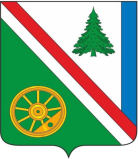 27.04.2022г. №225РОССИЙСКАЯ ФЕДЕРАЦИЯИРКУТСКАЯ ОБЛАСТЬБРАТСКИЙ РАЙОНВИХОРЕВСКОЕ МУНИЦИПАЛЬНОЕ ОБРАЗОВАНИЕАДМИНИСТРАЦИЯПОСТАНОВЛЕНИЕОБ УТВЕРЖДЕНИИ НОРМАТИВА СТОИМОСТИ ОДНОГО КВАДРАТНОГО МЕТРА ОБЩЕЙ ПЛОЩАДИ ЖИЛЫХ ПОМЕЩЕНИЙ НА ВТОРИЧНОМ РЫНКЕ ПО ВИХОРЕВСКОМУ ГОРОДСКОМУ ПОСЕЛЕНИЮ НА 2 КВАРТАЛ 2022 ГОДАВ целях реализации программы «Переселение граждан, проживающих на территории Вихоревского городского поселения, из аварийного жилищного фонда, признанного таковым до 1 января 2017 года, в 2019 - 2025 годах» утвержденной постановлением администрации Вихоревского городского поселения №185 от 30.09.2013г., руководствуясь Федеральным законом от 06.10.2003г. №131-ФЗ «Об общих принципах организации местного самоуправления в Российской Федерации», на основании отчета №211-И/2022 об оценке рыночной стоимости объекта недвижимости 1 кв.м. общей площади жилых помещений на вторичном рынке, расположенных на территории Вихоревского городского поселения, Братского района, Иркутской области по состоянию на 19.04.2022г. подготовленный ООО «Экспертный центр «Оценщики», руководствуясь Уставом Вихоревского муниципального образования, администрация Вихоревского городского поселенияПОСТАНОВЛЯЕТ:Утвердить стоимость одного квадратного метра общей площади жилых помещений по Вихоревскому городскому поселению на 2 квартал 2022 года в размере 25 449 рублей. Настоящее постановление подлежит официальному опубликованию.Контроль за исполнением настоящего постановления оставляю за собой.Глава Вихоревского муниципального образования                                                                Н.Ю. Дружинин